履歴書 　　　　　　　　　　　　　　　　　　　　　　　令和1年12月　現在ふりがなケーバン　　  ファビアン男氏　　名QUESVIN  Fabien印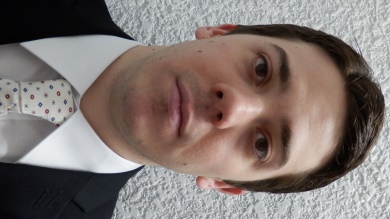 生年月日平成01年5月25日生　満（30）歳平成01年5月25日生　満（30）歳ふりがな　95150タベルニ、フランス　95150タベルニ、フランス+33766394209現 住 所〒95150 TAVERNY，FRANCEAllée du temps des cerises〒95150 TAVERNY，FRANCEAllée du temps des cerises現 住 所〒95150 TAVERNY，FRANCEAllée du temps des cerises〒95150 TAVERNY，FRANCEAllée du temps des cerisesE－mailfabienjoe@hotmail.frfabienjoe@hotmail.fr+33766394209ふりがな連 絡 先〒                 〒                 年月学歴・職歴学歴20077高校卒業20089フランスのオルレアン大学(応用言語学部、日本語/英語学科)　入学2011年9月から2012年8月まで奈良県天理市天理大学に1年間留学20129フランスのオルレアン大学卒業20129フランスのオルレアン大学大学院(言語と国際事務学科)　 入学201412大学院卒業20169中国重慶の西南大学（中国語国際教育学部）　入学20196（西南大学中国語国際教育学部の）大学院卒業職歴20116フランス（ポントアズ市）のタイコ エレクトロニクス アンプ株式会社の物流部で2ヶ月研修20136中国重慶の银鋼摩托(インガンモター)会社の国際貿易部で3ヶ月研修20146中国青島の白樺グループの国際貿易部で5ヶ月研修20154フランス(スブラン市)「SpringwayLogistics」で1ヶ月物流管理20157日本で一年間ワーキングホリデー（東京のビストロうおきん五反田店でホールサービス）201911フリー翻訳者を始めました現在に至る年月免許・資格20127N1日本語能力試験1級（155点）　取得20163TOEIC 965201810HSK6級（265点）　取得趣味は映画鑑賞やゲーム、日本、中国、旅行など。歴史や時事問題にも関心があります。日本語からフランス語への翻訳と通訳　　フランス人のファビアンです。私は日本語を大学で勉強しました。日本に一年間留学してから日本語能力試験１級を取得したので、これから日本語の知識を仕事に応用できればいいと思います。今まで取得した日本語の知識と翻訳能力を生かして日仏翻訳/通訳の仕事をしたいと思います。日本語だけでなく、英語と中国語をフランス語に翻訳する仕事の依頼も受けます。SDLTradosという専門翻訳ソフトウェアを使っています。自由契約者という形で働いていまして、貿易とマーケティングを始め、様々な分野の翻訳と通訳をしておりますのでご依頼がありましたら、ご連絡ください。